How Do you Volunteer?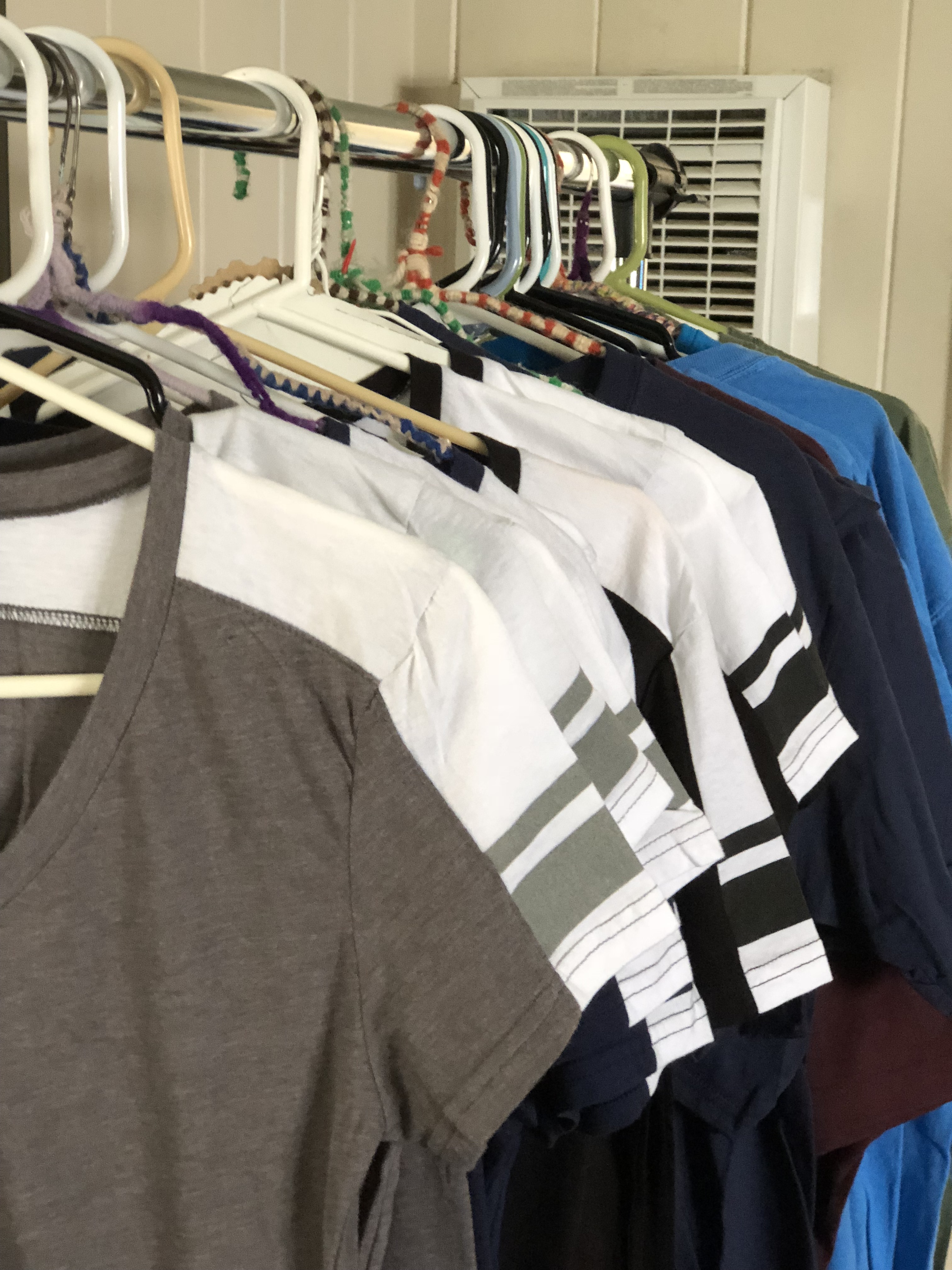 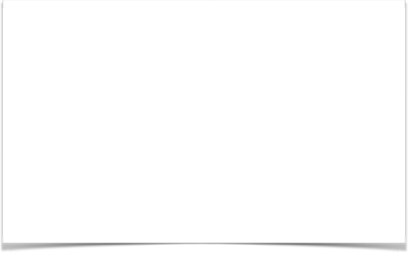 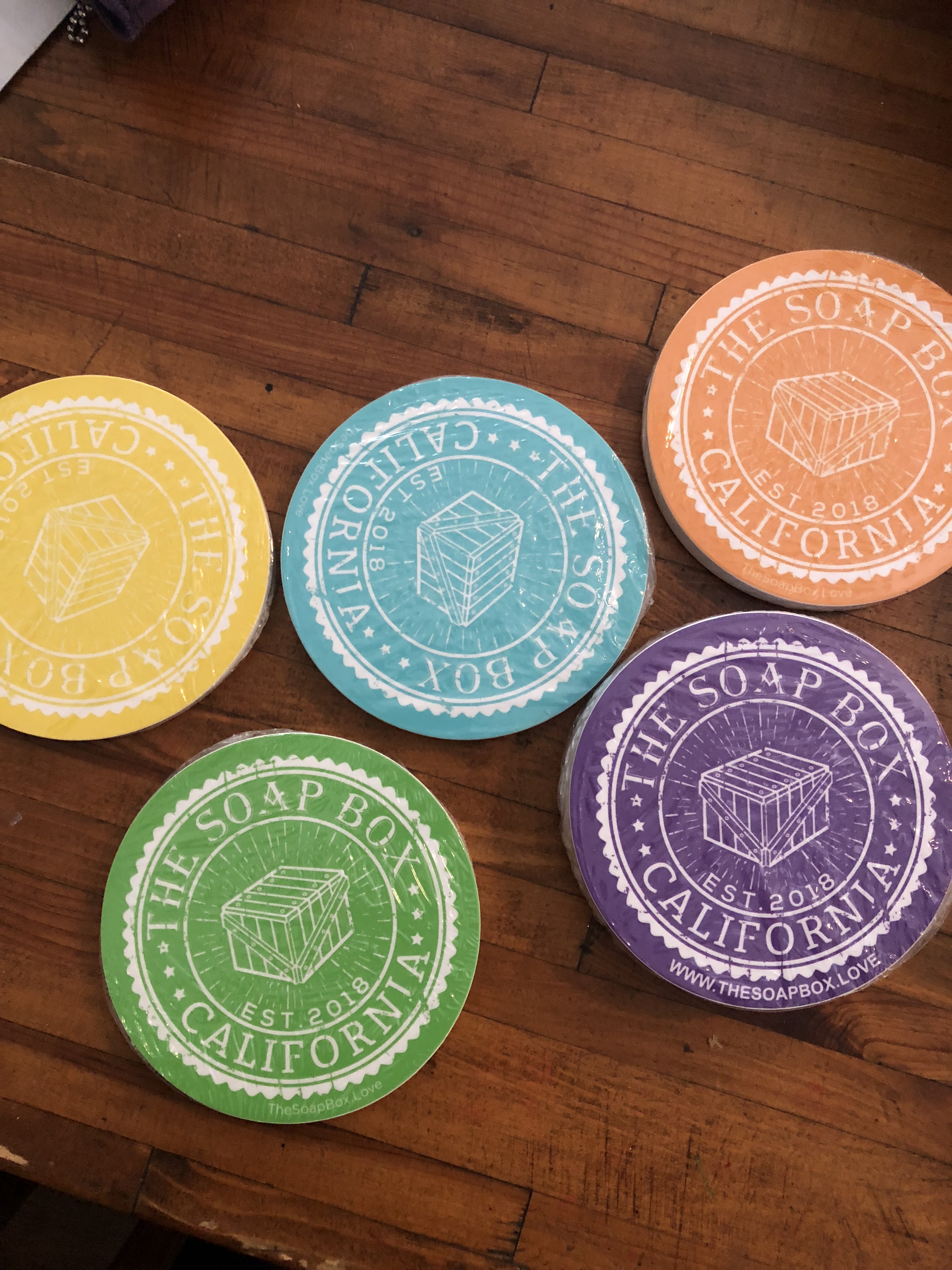 SafetyThe safety of everyone involved is my number one priority. I mean it with every fabric of my being. This cause is not worth one, single person getting hurt by violence. Avoiding it is a lot of common sense, but please review some of the resources I have available. My husband doesn’t think I have common sense, but thats another story.  But, basically don’t position yourself with your back to people.  Don’t go in the shower with people. Don’t get yourself in a corner. If you don’t think a person can’t safely shower themselves for any reason, they ain’t taking a shower that day. If you feel unsafe in anyway, get safe. Trust your gut. There will always be at least two volunteers on each run, and likely more. One of the rules will be they have to leave everything outside the trailer including shoes. Part of the reason, this will reduce the potential of concealed weapons, needles and that sort of thing. But the main reason I need to do that is for infection control. Which kinda leads to my next topic, infection control.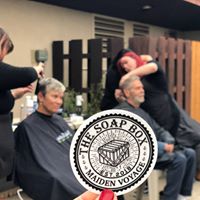 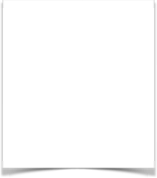 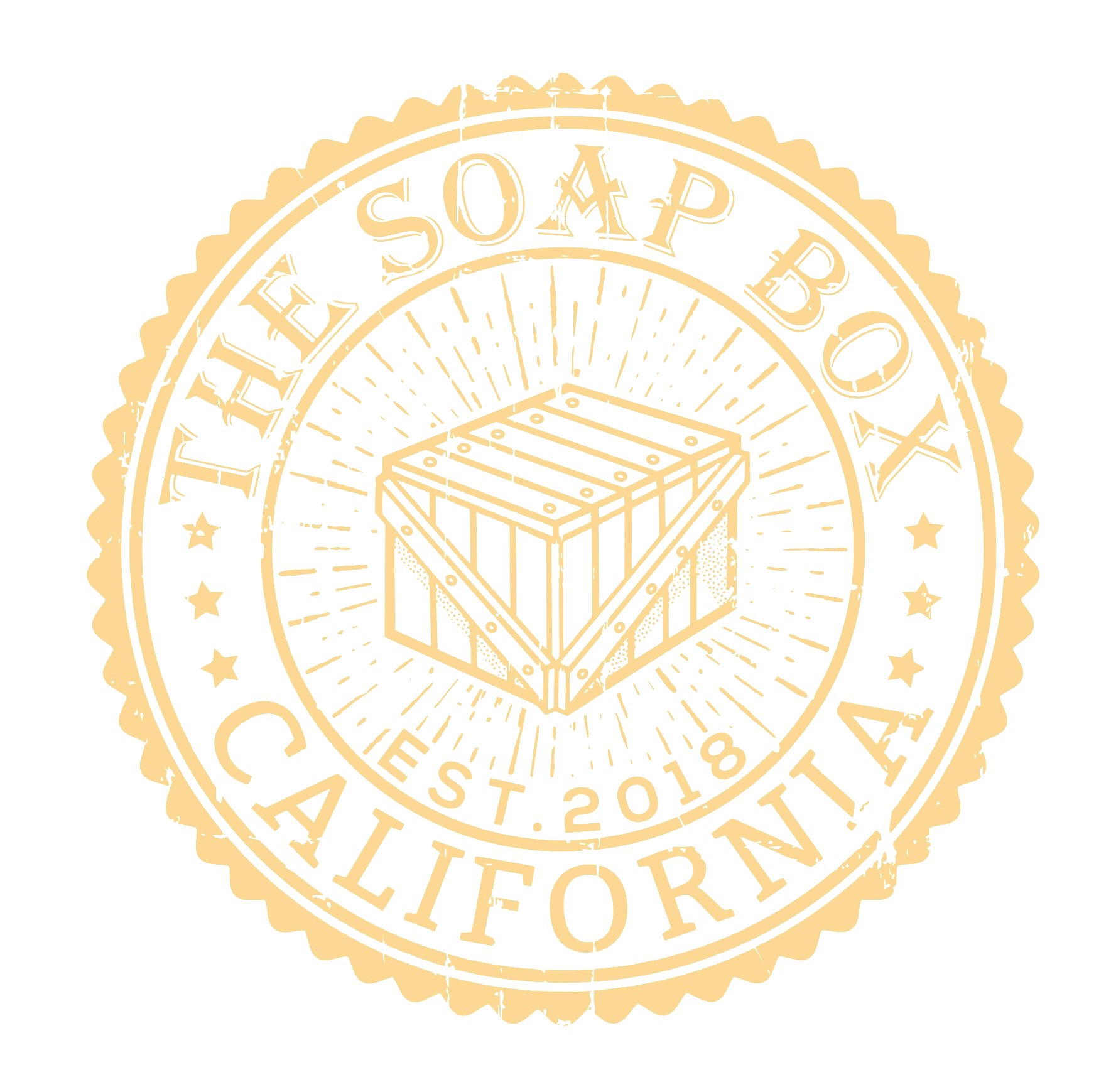 Infection ControlPlease review the information on the links I provided. I not only want to protect the volunteer staff, but the community at large.The homeless population does demand more caution. For the most part it’s hand washing. However the waiver has screening questions as well. If someone has been feeling ill, fever, coughing, diarrhea, night sweats, itching, wounds, lice, bed bugs, and whatnot, they won’t be able to take a shower in the unit until they are well. If someone reports they are sick, please try to get them help, make a referral, do something. If we even think for a minute that we have an infection control issue, we will quarantine the trailer and professionally disinfect. Again I want to cause more good, than harm. In addition the trailer will sit unused for 2 consecutive days at least every other week. and professionally cleaned as well every other week. Between showers the participants are expected to clean up after themselves and clean with a healthcare bleach product after the shower, and sit unused for ten minutes which is the dwell time (time to kill the bugsSome CommentaryPart of the problem is that there really aren’t that many services available. The ones that are available are fragmented, with intermittent support, poorly funded without long term solutions. (Like we will be too, at least for now.) There are mentally ill on the streets because there are fewer mental health resources, period. Much less, people with complex issues and long term care needs. So where did everyone go out of the state run mental health hospitals? Well people didn’t suddenly get un crazy.  Sorry if thats not politically correct.  The facilities we do have, Hillmont , is really only for one around, and for a very acute period. To expect someone with a complex mental health issue, it to get adequate treatment in 36 hours, is just ridiculous . You have heard of hospitals down south “discharging” patients that are mentally ill and homeless to the streets, or bus stations, or whatever to get them out of there, because they will not get reimbursement. There  is  no safety net. So yes, there maybe some very mentally ill people out there, was my point to all that.  Just be mindful and aware and go back to your safety precautions.ConclusionYes there are always risks. There are risks in everyday life, but I don’t want you to exceed what you would or wouldn’t do in your normal day to day life. Get yourself informed. Ok, maybe your thinking, WTH am I getting into. I know this sounds kinda scary. But I want you to be fully informed, worst case scenario. And this will be as serious as I get with,……well, ..just about everything. I want most of this to be fun and rewarding. The locations I am starting out with, will be in a semi-controlled environment. We will be adjuncts to an already intact program. These individuals have had some interventions and screening by default of being in proximity to services.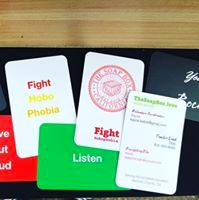 Common Sense Stuff, but we all need remindersWhen In doubt trust your gut. These are in no special order.Don’t give anyone  your personal information.Never go inside the stalls with anyone.Always have an exit strategyThere are personal alarms available in the mechanical room.Set limits earlyDeescalate, don’t engage in crazy.Educate yourselfAlways get yourself safe first, call the police if warranted, call Keely 805-443-0989 or contactWash your handsDon’t push down on trash or linens.There are PPE’s in the Mechanical room in the trailer.If someone is sick, they cannot use the shower.